Anexa nr. 17la Regulamentul privind particularitățile de desemnare și înregistrare a candidaților la alegerile locale Modelul legitimației candidatului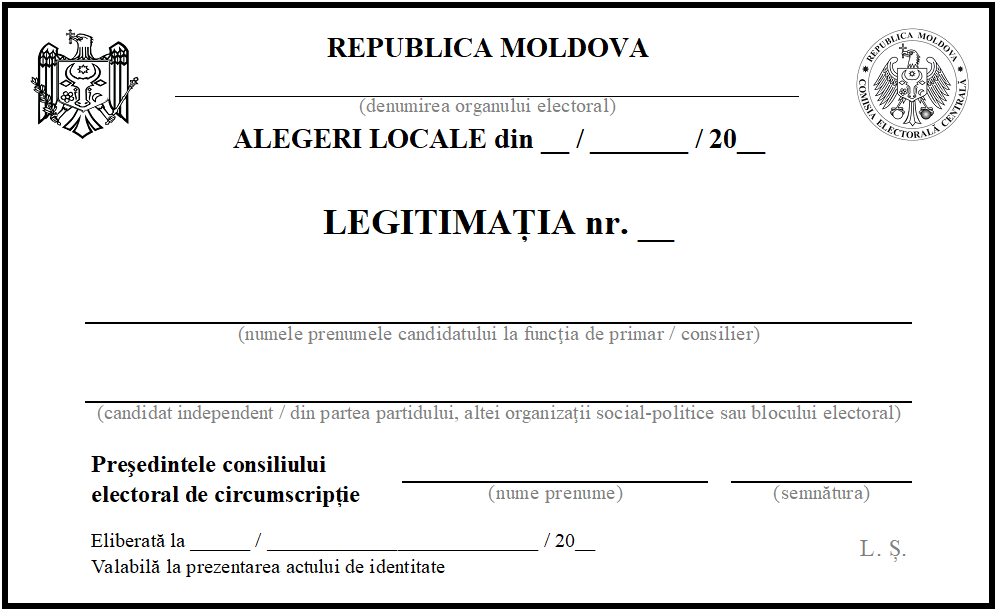 